   СОВЕТ ДЕПУТАТОВ 
ГОРОДСКОГО ПОСЕЛЕНИЯ МЕЖДУРЕЧЕНСКИЙКондинского районаХанты-Мансийского автономного округа - ЮгрыРЕШЕНИЕот 20 декабря 2022 года                                                                                                        № 203пгт. МеждуреченскийОб утверждении схемы одномандатных избирательных округов для проведения выборов депутатов Совета депутатов городского поселения МеждуреченскийВ соответствии со статьей 18 Федерального закона от 12 июня 2002 года      № 67-ФЗ «Об основных гарантиях избирательных прав и права на участие в референдуме граждан Российской Федерации», постановлением территориальной избирательной комиссии Кондинского района от 03 ноября 2022 года № 42/1           «Об определении схем одномандатных избирательных округов, образуемых            для проведения выборов депутатов городских и сельских поселений на             территории Кондинского района», Совет депутатов городского поселения Междуреченский решил:1. Утвердить сроком на десять лет схему одномандатных избирательных округов для проведения выборов депутатов Совета депутатов городского поселения Междуреченский и ее графическое изображение согласно приложениям 1, 2 к настоящему решению.2. Признать утратившими силу решения Совета депутатов городского поселения Междуреченский:от 29 января 2013 года № 280 «Об утверждении схемы избирательных округов по выборам депутатов Совета депутатов муниципального образования городское поселение Междуреченский», от 14 июня 2018 года № 362 «О внесении изменений в решение Совета депутатов городского поселения Междуреченский от 29 января 2013 года № 280 «Об утверждении схемы избирательных округов по выборам депутатов Совета депутатов муниципального образования городское поселение Междуреченский».3. Опубликовать настоящее решение в газете «Кондинский вестник» и разместить на официальном сайте органов местного самоуправления Кондинского района.4. Решение вступает в силу после его официального опубликования.5. Контроль за выполнением решения возложить на главу городского поселения Междуреченский А.А. Кошманова.Председатель Совета депутатовгородского поселения Междуреченский                                                В.П. КалашнюкГлава городского поселенияМеждуреченский                                                                                       А.А. КошмановПриложение 1 к решению Совета депутатов городскогопоселения Междуреченскийот 20.12.2022 № 203СХЕМАодномандатных избирательных округов для проведения выборов депутатов Совета депутатов городского поселения МеждуреченскийПриложение 2 к решению Совета депутатов городскогопоселения Междуреченскийот 20.12.2022 № 203Графическое изображение схемыодномандатных избирательных округов для проведения выборов депутатов Совета депутатов городского поселения Междуреченский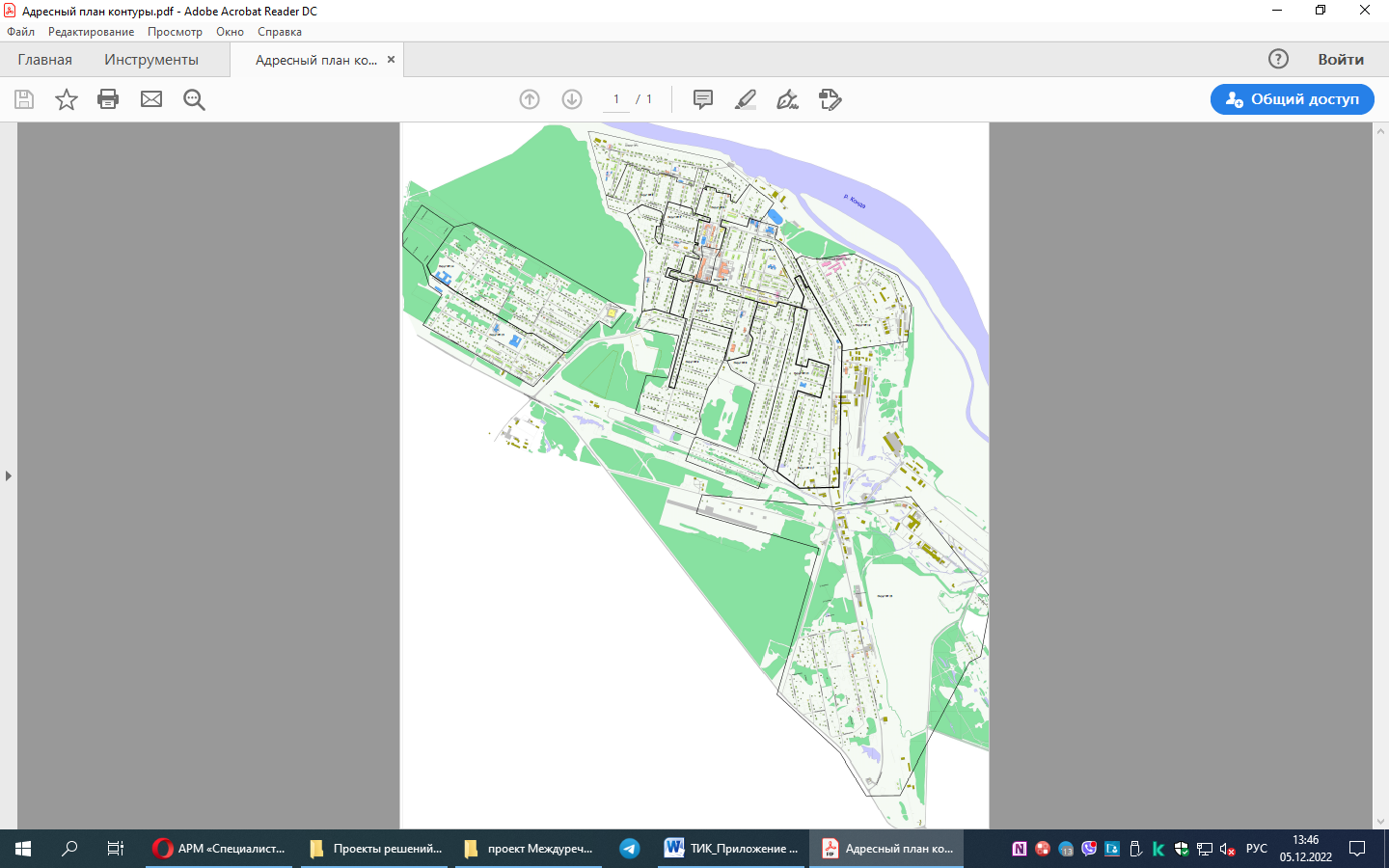 Номер избирательного округаЧисло избирателейГраницы избирательного округа Одномандатный избирательный округ № 1509В границах улиц: Набережная, Первомайская, ЛеснаяОдномандатный избирательный округ № 2520В границах улиц: Ветеранов, Горького, Пионерская, Республики, Дружбы, П. Лумумбы, Сибирская (с № 1 по № 28),переулок: ЛоговойОдномандатный избирательный округ № 3512В границах улиц: П. Морозова, Свободы, Мира, Маяковского, Быковского, Сибирская (с № 29 по № 48),переулок: Овражный Одномандатный избирательный округ № 4591В границах улиц: 60 лет ВЛКСМ, Ленина (с № 1 по № 16),переулок: СтадионныйОдномандатный избирательный округ № 5605В границах улиц: Толстого, Пушкина, Нефтяников, Волгоградская, Сибирская (с № 48а по № 70)Одномандатный избирательный округ № 6536В границах улиц: Гагарина, Титова (№ с 1 по № 22),  Хуторская,переулок: Школьный Одномандатный избирательный округ № 7497В границах улиц: Ленина (с № 17 до конца улицы), Днепропетровская, У. Громовой, Титова (с № 23 до конца улицы),переулки: Земнухова, О. Кошевого, Л. Шевцовой, Комарова, ТюленинаОдномандатный избирательный округ № 8560В границах улиц: Мусоргского, Попова, Радужная, Светлая, Солнечная,переулки: Л. Чайкиной, Кузнецова, Балакирева, ЧайковскогоОдномандатный избирательный округ № 9552В границах улиц: Дзержинского, Кирова, Луначарского, Куйбышева, Чапаева, Ворошилова, Буденного, Калинина,переулок: ХвойныйОдномандатный избирательный округ № 10520В границах улиц: Глинки, Молодежная, КосмонавтовОдномандатный избирательный округ № 11497В границах улиц: Сибирская (с № 71 до конца улицы), Восточная, Нагорная, ЛесниковОдномандатный избирательный округ № 12498В границах улиц: Таежная, Кондинская, А. Матросова, Чехова, Лермонтова, БереговаяОдномандатный избирательный округ № 13634В границах улиц: Кедровая, Центральная, Юбилейная, Механошина, Ягодная, Панова, ЭнергетиковОдномандатный избирательный округ № 14726В границах улиц: Нефтепроводная, Северная, Речников, 50 лет Победы, Весенняя, КомбинатскаяОдномандатный избирательный округ № 15497В границах улиц: Совхозная, Строителей, Железнодорожная, Станционная, Локомотивная, Новая, Южная, Горка, Промышленная, Магистральная, хутор «Запорский», С.П. Королева, К.Э. Циалковского, Д.Ф. Менделеева,  Заречная,       А.И. Туполева, А.А. Новикова, Путейская,  Осенняя,переулки: Линейный, Маневровый,подстанция «Конда»